Сценарий образовательной ситуации«Школа пешеходных наук – сигналы регулировщика»Тип ситуации: «Открытие нового знания»Тема: «Школа пешеходных наук – сигналы регулировщика» Основная цель: формирование представлений детей о сигналах регулировщика.Задачи:Обучающие: 1. Познакомить детей с сигналами регулировщика;2. Уточнить представления детей о профессии – регулировщик.Развивающие:1. Развивать мыслительные операции и психические процессы:анализ (действий регулировщика);сравнение (при сопоставлении сигналов регулировщика и сигналов светофора);обобщение (при введении понятия «сигналы регулировщика»);внимание (при организации своих действий после показа действий с регулировщиком).2. Развивать интегративные качества детей:«любознательный и активный»;«овладевший необходимыми умениями и навыками» в образовательных областях «Безопасность», «Социализация»;«овладевший универсальными предпосылками учебной деятельности»;«способный решать интеллектуальные и личностные задачи (проблемы), адекватные возрасту»;«овладевший средствами общения»;«эмоциональный, отзывчивый»;«способный управлять своим поведением».Воспитательные:1. Развивать коммуникативные умения (при работе в парах);2. Способствовать формированию поведения детей в соответствии с гендерной принадлежностью.Материалы к занятию:Демонстрационный материал:Жилет регулировщика, фуражка, жезл .свисток – для взрослого;Жилет регулировщика, фуражка, жезл .свисток – для ребенка;Флажок красный для ребенка (2 штуки);Светофор – игрушка с переключающимися сигналами;Дорожка «Пешеходный переход» (из ткани);Сотовый телефон для воспитателя.Раздаточный материал:Картинки с сигналами регулировщика – 8 наборов;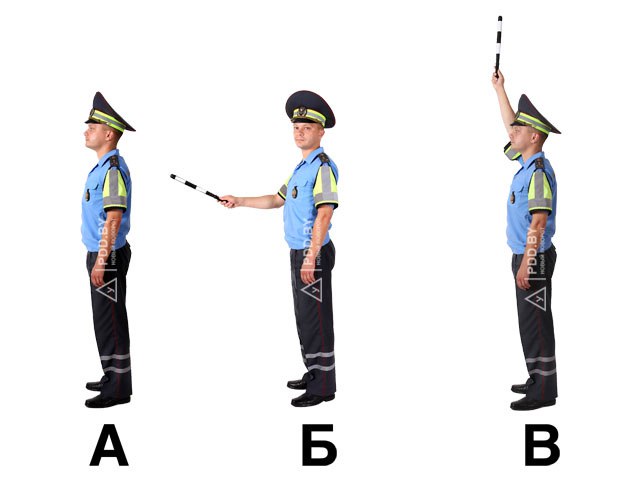 Сигналы светофора – 8 наборов;Карточка с изображением светофора каждому ребенку;Простые карандаши, ластики.Предварительная работа:1. дети знают, что правила дорожного движения изучаются в «Школе пешеходных наук»;2. дети знают правила дорожного движения.3. регулировщик – профессия человека, который работает в ГИБДД.4. знакомы с произведением С.Михалкова «Дядя Степа - милиционер».5. знают телефон службы спасения – 112.6. знают речевку наизусть.Ход занятия:1. Введение в игровую ситуацию.(«хочу-могу-надо»)Цель: создание интересной мотивации к деятельности.Требования:- ситуация, включающая детей в игровую деятельность;- обращение к личному опыту детей;- создание условий для возникновения у воспитанников потребности включения в деятельность.Дети заходят в зал._ Ребята! У нас сегодня много гостей. Вы рады их видеть? Подойдите, поздоровайтесь с гостями.Дети подходят, здороваются с гостями, называют свое имя.- А сейчас подойдите ко мне… Присаживайтесь на коврик.Воспитатель присаживается на стульчик, дети садятся на коврик.- Ребята, к нам прибыл гость из сказочного Цветочного города. Вы его узнаете? Кто это? (Незнайка) незнайка чем-то смущен и огорчен. Ребята, вы не знаете почему? (Нет) Давайте, спросим! Скажи, Незнайка, что с тобой случилось?Н: Здравствуйте, ребята! Со мной произошла неприятная ситуация. По моей вине чуть-чуть не произошла авария. Там машина на машину почти наехала, тормоза скрипят. Очень страшно! И за это меня выгнали из Цветочного города, сказали: «Иди и учи какие-то там правила!» Что мне делать? Помогите, пожалуйста.В: Ребята, вы хотите помочь Незнайке? (да, хотим)В: Ребята, о каких таких правилах спрашивает нас Незнайка? (правила дорожного движения)Н: Зачем они нужны? (Они нужны для того, чтобы происходило как можно меньше аварий), (чтобы люди не гибли на дорогах), (чтобы мы знали как переходить дорогу)Н: А где про эти правила узнать?В: Где мы с вами можем узнать ПДД? (прочитать в справочнике), (спросить у родителей), (узнать в школе пешеходных наук)Н: Какая интересная школа? Что вы в ней изучаете? (ШПН – это такая школа, в которой дети изучают ПДД)В: Незнайка, раз тебя так заинтересовала школа пешеходных наук, да тебе как раз необходима наша помощь, мы тебя приглашаем вместе с нами отправиться в ШПН (Да, конечно!)- напомните, зачем нам надо туда попасть? (чтобы помочь Незнайке запомнить ПДД, и познакомиться с новыми).2. Актуализация.Цель: выделение важных знаний у детей, необходимых для открытия нового знанияТребования:Актуализация изученных способов, действий и знаний, достаточных для построения нового знания.В: Для того, чтобы отправиться в дорогу, нужно вспомнить правила, которые вам известны. (переходить дорогу можно только по пешеходному переходу, идти можно только на зеленый свет светофора)В: Сегодня мы пойдем в ШПН пешком, т.к. она находится  недалеко. Возьмитесь парами: мальчик поведет девочку. Мальчики приглашайте девочек.(Мальчики подходят к девочкам, протягивают руку и говорят: «Лена, пойдем со мной»)В: Главным сегодня будет алеша. Держи флажок. Ты будешь идти первым, помогать мне в сложных ситуациях. Вспомним нашу любимую речевку.Дети встают парами, идут по кругу и произносят следующие слова:Сигналы светофора мы любим соблюдать,И правила движения все будем уважать.Тогда не приключится нигде и никогда,С примерным пешеходом дорожная беда.Дети подходят к пешеходному переходу, останавливаются. Воспитатель обращает их внимание на красный сигнал светофора, который не переключается.В: ребята, вот и пешеходный переход. На какой сигнал светофора мы можем перейти дорогу? (на зеленый сигнал)- Сейчас мы можем перейти? (Нет, потому что горит красный сигнал)- Что же делать? (Подождать, когда загорится зеленый свет)Н: Вот, еще! Надо дождаться, когда проедут машины и быстро перебежать дорогу.В: Неужели так можно переходить дорогу? (Нет, мы нарушаем ПДД)В: Вспомним правила перехода через дорогу (Красный свет – прохода нет, желтый – жди, а зеленый свет - иди)3. Затруднение в игровой ситуации.Цель: организация анализа детьми возникшей ситуации, подведение их к выявлению места и причины затруднения.Требования:- создание ситуации затруднения;- фиксация в речи причины затруднения.Воспитатель смотрит на часы.В: Прошло уже так много времени, а сигнал светофора так и не переключается. Мы попали в затруднительную ситуацию. Вы со мной согласны? Подойдите ко мне (Дети встают в круг)В: Давайте решим, что же нам делать? (Вызвать матера по светофорам), (позвонить в МЧС), (пригласить регулировщика), (позвонить в службу спасения)Н: А что такое служба спасения? (Это служба, которая оказывет помощь людям, попавшим в опасные ситуации)В: Вы знаете номер телефона, по которому можно позвонить в службу спасения? (112)В: Что мы будем говорить, когда наберем 112? (Мы пошли в ШПН, а дорогу перейти не можем, т.к. светофор не работает) Воспитатель набирает номер телефона и произносит: «Здравствуйте! Я воспитатель детского сада. Мы идем в школу пешеходных наук, но не можем перейти дорогу, т.к. на светофоре горит кранный свет. Помогите нам, пожалуйста! Мы находимся на пешеходном переходе на улице, около детского сада. Хорошо. Спасибо, мы вас ждем»В: Ребята, мне ответили: «Сейчас к нам приедет регулировщик»Н: А кто такой регулировщик? (Регулировщик – это человек, который приходит на помощь светофору, когда тот сломался, если в этом месте очень интенсивное движение), (В руках у него жезл), (на груди может висеть свисток), (он одет в специальную форму, ее видно издалека)Появляется регулировщик.4. Открытие нового знания.Цель: организация диалога с детьми, направленного на открытие нового знания.Требования:- организация подводящего диалога с целью открытия нового знания;- фиксация нового знания в речи;- создание ситуации успеха.Регулировщик подходит к детям.Р: Здравствуйте, ребята! Я регулировщик (Здравствуйте!) Куда вы идете? (мы идем в ШПН) А почему остановились, что у вас случилось? (мы не можем перейти дорогу, светофор сломался)Д/игра «Сигналы регулировщика»Дидактические задачи:  знакомство с сигналами регулировщика.Р: Меня часто вызывают в таких ситуациях, я смогу вам помочь! Посмотрите, что у меня в руках? (это жезл) - Вы знаете, для чего он нужен? (для того чтобы им указывать движение) - Вам знакомы сигналы, которые показывает регулировщик (Нет) (а я знаю, если регулировщик стоит прямо, держит жезл вниз – это значит, красный сигнал светофора и нужно остановиться)Р: Давайте разберемся, какие сигналы показывает регулировщик.- Как вы думаете, если я встану к вам лицом, сможете ли вы перейти дорогу? (Нет)- Почему не сможете? (потому что вы перегородили нам путь), (вы нам мешаете), (вы встали посередине дороги)- Какие вы молодцы! А кто догадается – какой свет светофора обозначает сигнал (Красный)- А если я развернусь к вам боком. Вы сможете перейти дорогу? (Да) А жезлом я указываю путь.- Значит, это какой сигнал светофора? (Зеленый) Почему зеленый? (потому что вы освободили нам путь)- Какой еще сигнал светофора мы еще не назвали? (Желтый)- Как показать желтый сигнал? (Дети затрудняются)- Что означает желтый цвет светофора? (приготовиться) (внимание)- Как же регулировщик должен привлечь к себе внимание? (засвистеть в свисток, поднять руки)- Вспомните, что вы делаете на занятиях, когда хотите привлечь к себе внимание? (поднимаю руку)- покажите мне желтый сигнал «приготовиться» (дети поднимают руки)Регулировщик обращается к воспитателюР: Молодцы! Какие умные у вас дети. Они сами открыли сигналы регулировщика.- Давайте посмотрим, а все ребята запомнили сигналы регулировщика!Регулировщик называет, а дети показывают.Показывает «зеленый» сигнал, дети проходят по пешеходному переходу.Р: Ребята, я смог вам помочь? Молодцы мальчики, умницы девочки! Вы сами открыли сигналы  регулировщика. Они обязательно вам пригодятся в дальнейшей жизни. А проверить, как вы их усвоили, поможет ШПН. Извините, вам пора отправляться в ШПН, а мне – помогать водителям и пешеходам. (До свидания)Регулировщик уходит5. Включение нового знания в систему знаний.Цель: закрепление нового знания в играх и упражненияхТребования:- соответствие используемых игр цели занятия;- индивидуальные затруднения в играх;- ситуация успеха в совместной деятельности.5.1. Д/игра «Найди ошибку»Дидактические задачи: - закрепить знание сигналов регулировщика;- тренировать у детей мыслительные операции: анализ, синтез, сравнение; психический процесс – внимание;- развивать коммуникативные навыки.В: Вот мы и в ШПН. Здесь мы можем проверить как запомнили сигналы регулировщика. У меня в руках 3 конверта. Давайте разделимся на группы так, чтобы у каждой было по одному конверту (надо разделиться на три группы: по 3 человека). Один конверт  на одну подгруппу детей.Необходимо взять карточки с сигналами регулировщика, расположить их на магнитной доске и подобрать к ним соответствующие карточки с сигналами светофора.В: Будьте внимательны! Сигналы регулировщика должны соответствовать сигналам светофора.Проверка: работу все закончили. Отойдите все на 1 шаг назад, посмотрите внимательно на работу свою и своих друзей. Все правильно? Все согласны?Вывод: Я вижу, что вы очень хорошо запомнили сигналы регулировщик. Молодцы!5.2. Д/игра «Регулировщик и пешеходы»Дидактические задачи:- закрепить знание сигналов регулировщика;- тренировать у детей мыслительные операции (анализ, сравнение), психический процесс (внимание);- развивать коммуникативные навыки.В: теперь попробуем на практике освоить сигналы регулировщика, я предлагаю вам поиграть в игру «Регулировщик и пешеходы»- Кто будет регулировщиком? Как мы можем выбрать регулировщика? (Выберем по считалке) Один из детей говорит считалкуВ: Саша будет регулировщиком. Что тебе для этого необходимо? (переодеться в форму, взять жезл, найти место)Выбранный ребенок надевает форму регулировщика.В: А кем же будем мы? (пешеходами)- Где нам нужно стоять? (на тротуаре, около пешеходного перехода)- Занимайте местоВ: Ребята, смотрите внимательно на регулировщика и выполняйте его сигналы. Итак, внимание! Игра началась!Регулировщик показывает при помощи жезла каждый сигнал светофора, дети внимательно на него смотрят и выполняют действия (2-3 раза).Вывод: Умницы девочки! Молодцы мальчики! Вы правильно запомнили сигналы регулировщика! Получилось у Саши быть регулировщиком?, а у Риты? Почему у нас получилось быть пешеходами? (потому что мы хорошо запомнили сигналы регулировщика)Н: Сейчас помним, а потом забудемВ: Чтобы такого не случилось, Незнайка, ни с тобой, ни с ребятами, я вам предлагаю следующую игру.5.3. Д/игра «светофор и регулировщик»Дидактические задачи:- закрепить знание сигналов регулировщика;- тренировать у детей мыслительные операции (анализ, сравнение), психический процесс (внимание);Ребята подходят к столам, занимают места. Незнайка тоже садится.В: Перед вами карточка с изображением светофора. Вам надо в каждом сигнале светофора изобразить схематично регулировщика. При выполнении работы, обратите внимание на положение его рук.Звучит музыка. Ребята и Незнайка выполняют работу. После выполнения работы, воспитатель хвалит ребят и Незнайку.В: Молодцы, ребята! Молодец, Незнайка! У вас получились замечательные регулировщики! Теперь нам пора возвращаться в детский сад! Мальчики приглашайте девочек.Н: Вот здорово! Спасибо, ребята! Теперь я знаю, как правильно переходить дорогу, чтобы не было аварий. Побегу, расскажу друзьям-коротышкам все им расскажу.В: До свидания Незнайка, будь внимателен на дороге, соблюдай правила! Незнайка уходит.Дети подходят у пешеходному переходу.В: Можем мы переходить дорогу? (да, на светофоре горит зеленый свет)- Вы помните свою речевку (Да) Переходим дорогу и дружно говорим:Сигналы светофора мы любим соблюдать,И правила движения все будем уважать.Тогда не приключится нигде и никогда,С примерным пешеходом дорожная беда.6. Итог занятия (рефлексия).Цель: подведение итога занятия.Требования:- организация анализа детской цели;- фиксация нового знания в речи;- определение выполнения взрослой цели.В: Вот мы и в детском саду.- Где мы были? (Мы были в ШПН)- Что нового мы узнали сегодня в школе? (мы познакомились с сигналами регулировщика)- Но ведь у нас есть светофор. Зачем нам знать сигналы регулировщика? (на случай, если светофор сломался) - Вы запомнили эти сигналы? - Кто покажет красный сигнал? Все согласны?- Кто покажет желтый сигнал? Все согласны?- Кто покажет зеленый сигнал? Все согласны?- Что было для вас самым интересным в ШПН? (встретиться с регулировщиком) (играть в игры), (узнавать правила), (самим быть регулировщиком)- Что было для вас трудным? (самим быть регулировщиком)- Как вы думаете, почему у вас все получилось? (потому что мы дружные, внимательные), (знаем ПДД)- Молодцы, ребята! Я уверена, что эти знания и вам, и Незнайке обязательно пригодятся в жизни. Карточка с изображением регулировщика будет вам напоминать о сигналах регулировщика, в случае, если вы их забудете.